Enjeux de cette fiche navette :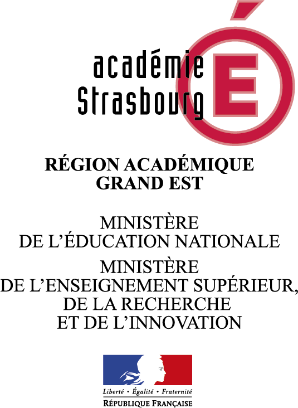 Permettre à chaque établissement de communiquer à la CAHN ses référentiels avant validation obligatoire en vue de la session 2021 Seuls les référentiels validés par la CAHN pourront servir de supports à l’évaluation des examens à partir de la session 2021.Consignes d’utilisation de cette fiche navette :Renseigner une seule fiche pour l’ensemble des référentiels de la voie GT de l’établissement.  Cette fiche est à retourner avec l’ensemble des référentiels.Renseigner uniquement les parties blanches du tableau.Si un élément n’est pas conforme dans un ou plusieurs de vos référentiels, vous recevrez en retour cette fiche navette vous précisant les modifications à apporter.Les référentiels à renvoyer pour le 17 MAI 2020 (délai de rigueur) :Les cadres vierges, le guide, ainsi que cette fiche navette qui vous ont été adressés sont également téléchargeables sur le site EPS de l’académie : lien vers les cadres en format Word (Un seul fichier par référentiel).Chaque référentiel est impérativement nommé et enregistré numériquement pour envoi comme suit : RNE_BACGT_CAX_APSA    (Ex : 0680028A_BACGT_CA2_Escalade)*APSA académiques VilleRNEExamen Bac GTÉtablissementExamen Bac GTNombre d’APSA certificatives Nombres de référentiels transmis Précisez deux ou trois caractéristiques fortes de l’établissement (Exemple : proportion filles/garçons, dispositifs sportifs, spécialités et filières, type EPLE, CSP…) : : … : … : …Portez à la connaissance de la CAHN tout élément ayant entrainé des modifications des évaluations initialement prévues (référentiels adaptés, évaluations différées, contingences matérielles…)          NE  PAS REMPLIR CET ESPACE EN 2020    Validation par l’ensemble de l’équipe pédagogique (les référentiels sont partagés)Validation par l’ensemble de l’équipe pédagogique (les référentiels sont partagés)Validation par l’ensemble de l’équipe pédagogique (les référentiels sont partagés)Validation par l’ensemble de l’équipe pédagogique (les référentiels sont partagés)Validation par l’ensemble de l’équipe pédagogique (les référentiels sont partagés)Validation par l’ensemble de l’équipe pédagogique (les référentiels sont partagés)Validation par l’ensemble de l’équipe pédagogique (les référentiels sont partagés)Validation par l’ensemble de l’équipe pédagogique (les référentiels sont partagés)Validation par l’ensemble de l’équipe pédagogique (les référentiels sont partagés)Validation CAHN 1ère transmission Validation CAHN 1ère transmission Validation CAHN 1ère transmission Validation CAHN 1ère transmission Validation CAHN 1ère transmission Validation CAHN 2ème transmission (au besoin) Validation CAHN 2ème transmission (au besoin) Validation CAHN 2ème transmission (au besoin) Validation CAHN 2ème transmission (au besoin) BAC GTBAC GTBAC GTOuiNonJustificationsJustificationsJustificationsOuiOuiNonNonJustificationsOuiOuiNonJustificationsPrésence du principe d’élaboration de l’épreuvePrésence du principe d’élaboration de l’épreuvePrésence du principe d’élaboration de l’épreuveÉvaluation de tous les AFL sur 4 degrésÉvaluation de tous les AFL sur 4 degrésÉvaluation de tous les AFL sur 4 degrés12 points pour l’AFL 1 dont au moins 4 sur l’un des deux éléments (Sauf CA1)12 points pour l’AFL 1 dont au moins 4 sur l’un des deux éléments (Sauf CA1)12 points pour l’AFL 1 dont au moins 4 sur l’un des deux éléments (Sauf CA1)8 points pour les AFL 2 et 3 avec les 3 répartitions possibles (4-4/2-6/6-2)8 points pour les AFL 2 et 3 avec les 3 répartitions possibles (4-4/2-6/6-2)8 points pour les AFL 2 et 3 avec les 3 répartitions possibles (4-4/2-6/6-2)Chaque référentiel est  bien nommé selon l’exemple.Chaque référentiel est  bien nommé selon l’exemple.Chaque référentiel est  bien nommé selon l’exemple.                                                                              CA                                                                              CAAPSAPrécision de l’APSAPrécision de l’APSAPrécision de l’APSAPrécision de l’APSAValidée par la CAHNNon Validée par la CAHNNon Validée par la CAHNNon Validée par la CAHNNon Validée par la CAHNJustificationsJustificationsJustificationsJustificationsJustificationsJustificationsJustificationsJustifications11Courses11Sauts11Lancers11Natation de vitesse11Tir à l’arc*11APSA ETAB précisez22Escalade22Course d’orientation22Sauvetage aquatique22VTT22Canoé kayak*22APSA ETAB précisez33Danse33Acrosport33Arts du cirque33Gymnastique33Patinage sur glace*33APSA ETAB précisez44Badminton44Tennis de table44Boxe française savate44Judo44Basket-ball44Handball44Football44Rugby44Volley-ball44Baseball*44APSA ETAB précisez55Musculation55Course en durée55Step55Natation en durée55Yoga55APSA ETAB précisez